Ken Mawr UP ChurchNursery Schedule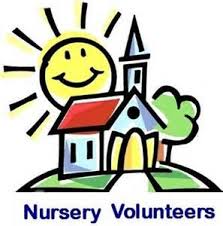 Ken Mawr UP ChurchNursery ScheduleJune 4, 20178:300-4 Year OldsLinda and Robert Planz 11:000-2Melissa and Joe McComick3- 4 Year OldsChris Willy and Alissa PrussJune 11, 20178:300-4 Year OldsSierra and Renee Trunick11:000-2Vicki and Caleb Halaja3- 4 Year OldsLynn Coleman and Annie ChimeraJune 18, 20178:300-4 Year OldsLari  and Willy Skowron11:000-2Katie and Craig Herman3- 4 Year OldsAbby and Matt  SwainJune 25, 20178:300-4 Year OldsRachel and Ruth Ramsey11:000-2Amy Savatt and Kristen Brown3- 4 Year OldsSandra and Jeanna DicksonPlease arrive 15 minutes before your scheduled time.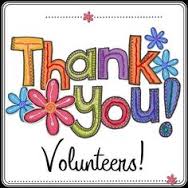 .Please feel free to switch with someone else if you are unable to help on your assigned day.Please call Lori at412-480-0342 if you have any questions. July 2, 20178:300-4 Year OldsDanielle and Justin Kuban11:000-2Rachael and Chris Seip3- 4 Year OldsJulia Baxter and Jill RishellJuly 9, 20178:300-4 Year OldsSierra and Renee Trunick11:000-2Lynne and  Dennis Hopper3- 4 Year OldsPam and Mark VadasJuly 16, 20178:300-4 Year OldsLari and Willy Skowron11:000-2Wendy and Tess Smith3- 4 Year OldsMichelle and Steve PuttJuly 23, 20178:300-4 Year OldsRachel and Ruth Ramsey11:000-2Marlene Chioda and Tina Ernst3- 4 Year OldsSusan and Annie ChimeraJuly 30, 20178:300-4 Year OldsLinda and Robert Planz11:000-2Brian and Debbie Bucek3- 4 Year OldsDon and Jennifer LemastersPlease arrive 15 minutes before your scheduled time.Please feel free to switch with someone else if you are unable to help on your assigned day.Please call Lori at412-480-0342 if you have any questions.When you are in the nursery, you are being entrusted with the most important members of our church family.